MICROSOFT BLUETOOTH MOBILE KEYBOARD 5000December 2011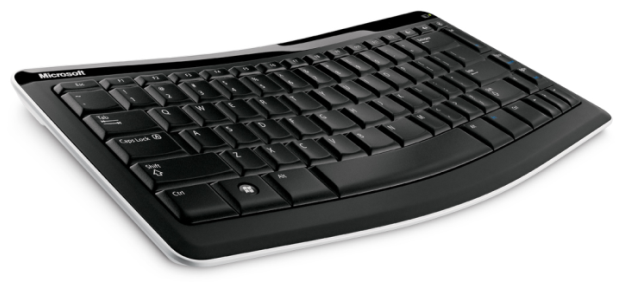 The Microsoft Bluetooth Mobile Keyboard 5000 is the perfect balance of portability and comfort. The Bluetooth wireless technology allows connection to Windows-based tablets, iPad and iPad 2, and many Android tablet devices without cords or USB nano transceivers, thereby freeing up a USB port.1 The lightweight, slim design of this full-sized keyboard makes it convenient to carry without compromising durability. The high-quality construction of the keyboard is designed for travel and mobility. With the Bluetooth Mobile Keyboard 5000, you can type easily on a plane, capture notes in a conference room or catch up on personal email from the couch.Featuring an ergonomist-approved “Comfort Curve” design,2 the Bluetooth Mobile Keyboard 5000 promotes a more natural wrist posture, is easy to use across many devices and makes a perfect tablet companion. Top Features and BenefitsNew! Tablet compatibility with Windows, iPad and iPad 2, and many Android tablet devicesErgonomist-approved “Comfort Curve” design promotes a more natural wrist postureBluetooth wireless frees up a USB port by easily connecting to a Bluetooth-enabled computer, and no USB nano transceiver is neededUltrathin, stylish design makes it lightweight and portable for travelThree-year limited hardware warrantyRead on for more information about the following:Top-Line System Requirements / Availability and Pricing / Contact InfoTop-Line System Requirements	To use the Bluetooth Mobile Keyboard 5000, consumers need the following:Availability and Pricing	Microsoft Bluetooth Mobile Keyboard 5000 will be available in December 2011 for an estimated retail price of $49.95 (U.S.).3The Bluetooth Mobile Keyboard 5000 is backed by a three-year limited hardware warranty. The limited warranty and license agreement are available at http://www.microsoft.com/hardware/warranty.1 Basic keyboard functionality with iOS 4.2.1, 4.3.1, and 4.3.2, Android 2.2 (Froyo), and Android 3.0 and 3.1 (Honeycomb). Some advanced keyboard functionality (including function keys and keyboard shortcuts designed for Windows) and special iOS and Android features are not available when using keyboard with iOS and Android devices.2 Approved by Dan Odell, Ph.D., C.P.E., Microsoft Design Ergonomist3 Actual retail price may vary.Contact InformationFor more information, press only:Alyson Davis, Edelman, +1-206-268-2236, alyson.davis@edelman.comFor more product information and images:The Microsoft News Center is available at http://www.microsoft.com/news.For more information about Microsoft Hardware:The Microsoft Hardware blog is available at http://www.microsofthardwareblog.com.For a Windows-based PCFor MacintoshWindows 7, Windows Vista, Windows XP with Service Pack (SP2) or later2 AAA alkaline batteries (included)Supported device enabled with Bluetooth version 2.0Mac OS X v.10.4–10.5.x2 AAA alkaline batteries (included)Supported device enabled with Bluetooth version 2.0Works with iOS 4.2.1, 4.3.1 and 4.3.2. Works with Android 2.2 (Froyo), 3.0 and 3.1 (Honeycomb).1Works with iOS 4.2.1, 4.3.1 and 4.3.2. Works with Android 2.2 (Froyo), 3.0 and 3.1 (Honeycomb).1